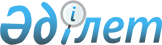 Об утверждении границ оценочных зон и поправочных коэффициентов к базовым ставкам платы за земельные участки в городе Жанаозен и селах Кызылсай, Тенге, РахатРешение Мангистауского областного маслихата от 28 декабря 2023 года № 8/91. Зарегистрировано Департаментом юстиции Мангистауской области 9 января 2024 года № 4665-12
      В соответствии с пунктом 1 статьи 11 Земельного кодекса Республики Казахстан и подпунктом 13) пункта 1 статьи 6 Закона Республики Казахстан "О местном государственном управлении и самоуправлении в Республике Казахстан", Мангистауский областной маслихат РЕШИЛ:
      1. Утвердить границы оценочных зон и поправочные коэффициенты к базовым ставкам платы за земельные участки в городе Жанаозен и селах Кызылсай, Тенге, Рахат, согласно приложению к настоящему решению.
      2. Настоящее решение вводится в действие по истечении десяти календарных дней после дня его первого официального опубликования.
      "СОГЛАСОВАНО"
      Республиканское 
      государственное учреждение 
      "Департамент государственных доходов
      по Мангистауской области" 
      Комитета государственных доходов 
      Министерства финансов 
      Республики Казахстан" Границы оценочных зон и поправочные коэффициенты к базовым ставкам платы за земельные участки в городе Жанаозен и селах Кызылсай, Тенге, Рахат
					© 2012. РГП на ПХВ «Институт законодательства и правовой информации Республики Казахстан» Министерства юстиции Республики Казахстан
				
      Председатель  Мангистауского областного маслихата 

Ж. Матаев
Приложение к решениюМангистауского областного маслихатаот 28 декабря 2023 года  № 8/91
№
Зона
Границы оценочных зон
Поправочные коэффициенты к базовым ставкам платы за земельные участки
1
2
3
4
город Жанаозен
город Жанаозен
город Жанаозен
город Жанаозен
1
I
Юго-восточная часть города Жанаозен (микрорайоны "Шанырак", "Шугыла", "Самал", "ЗА", "Коктем", "Оркен", "Мунайлы", "Рауан")
2,0
2
II
Центральная часть города Жанаозен (промышленная зона, в том числе земли производственных объектов)
1,8
3
III
Юго-восточная часть города Жанаозен (микрорайоны "Арай", "Мамыр", "Бостандык", "Акбулак", "Астана", "Байтерек")
1,5
4
IV
Южная часть города Жанаозен (земли индустриальной зоны и придорожные полосы по 500 метров прилегающие с обеих сторон к автомобильной дороги "Жетыбай-Жанаозен-Фетисово-граница Республики Туркменистан (на Туркменбаши)")
1,2
5
V
Восточная, северная и западная части города Жанаозен (земли сельскохозяйственного назначения и иного режима использования)
1,0
село Кызылсай города Жанаозен
село Кызылсай города Жанаозен
село Кызылсай города Жанаозен
село Кызылсай города Жанаозен
6
I
Северная и западная части села Кызылсай (жилые, социальные, коммерческие зоны и части промышленной и резервной зоны)
1,5
7
II
Центральная часть села Кызылсай (земли промышленной зоны)
1,2
8
III
Северо-восточная и южная части села Кызылсай (земли сельскохозяйственного назначения и иного режима использования)
1,0
село Тенге города Жанаозен
село Тенге города Жанаозен
село Тенге города Жанаозен
село Тенге города Жанаозен
9
I
Северо-восточная часть села Тенге (земли селитебной зоны (жилая зона)
1,5
10
II
Северо-восточная часть села Тенге (промышленная зона, в том числе земли производственных объектов, граница зоны проходит по магистральному газопроводу "Жанаозен-Жетыбай-Актау" до придорожной полосы по 500 метров прилегающей с обеих сторон к автомобильной дороге "Жетыбай-Жанаозен-Фетисово-граница Республики Туркменистан (на Туркменбаши)")
1,2
11
III
Западная, восточная, южная и центральная части села Тенге (земли сельскохозяйственного назначения и иного режима использования)
1,0
село Рахат города Жанаозен
село Рахат города Жанаозен
село Рахат города Жанаозен
село Рахат города Жанаозен
12
I
Центральная, северная части села Рахат (жилые, социальные, коммерческие зоны и часть промышленной зоны)
1,5
13
II
Северная, восточная и полуцентральная части села Рахат (границы зоны в южной части граничат с магистральным газопроводом "Жанаозен-Жетыбай-Актау", в северной части с границами военного городка республиканского государственного учреждения "Воинская часть 5548 Национальной гвардии Республики Казахстан", в восточной части с границами города Жанаозен)
1,2
14
III
Южная часть села Рахат (земли сельскохозяйственного назначения и иного режима использования, границы зоны в северной части граничат с магистральным газопроводом "Жанаозен-Жетыбай-Актау", в южной части с границами города Жанаозен)
1,0